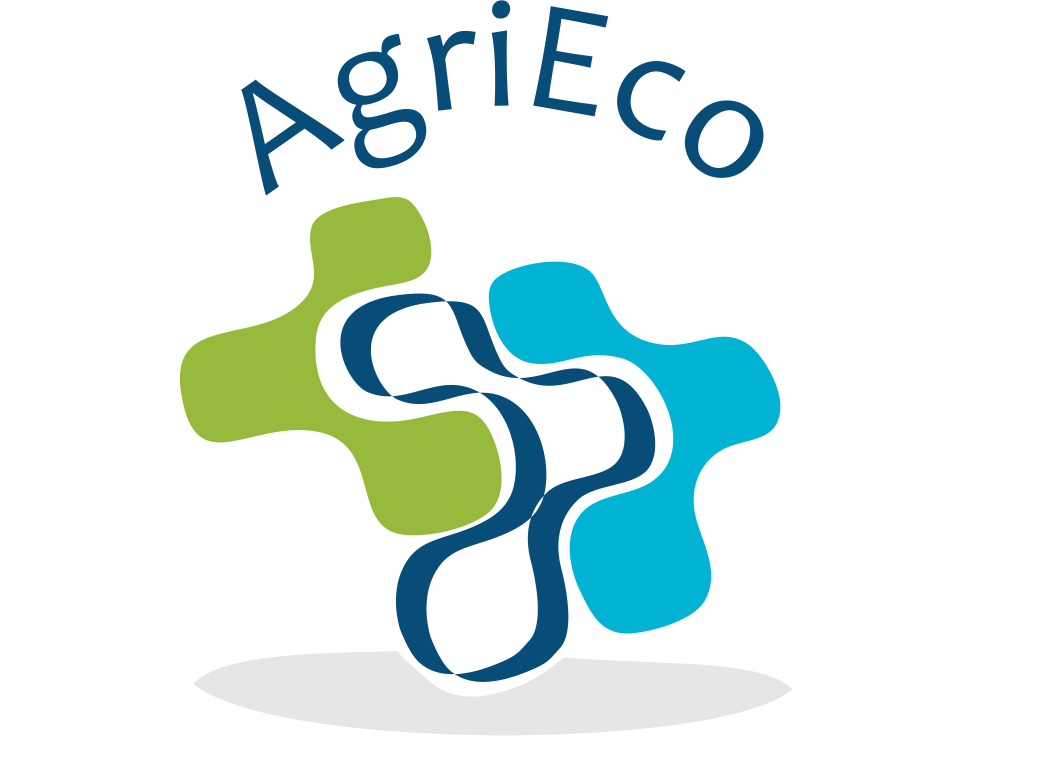 ERASMUS +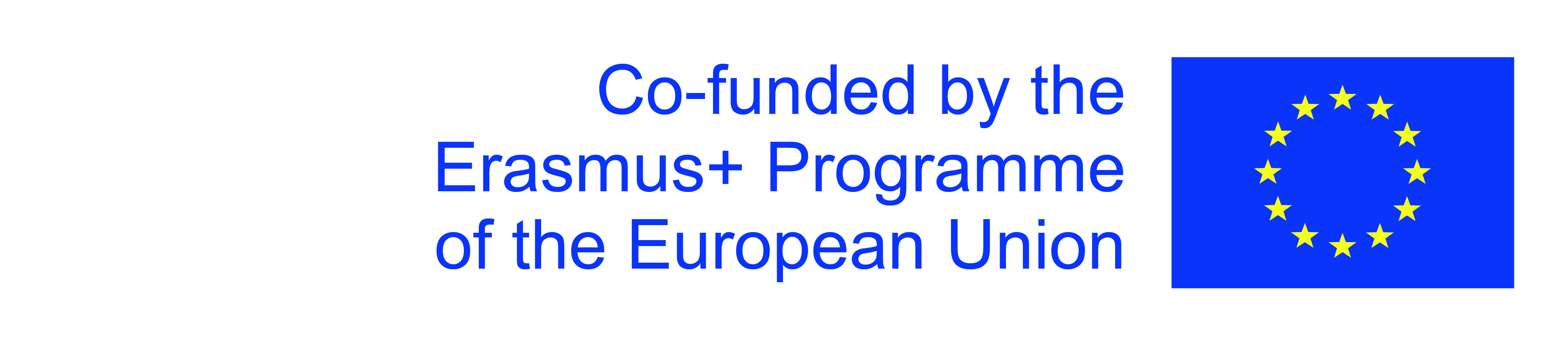 Call 2019 Round 1 KA2 - Cooperation for innovation and the exchange of good practicesKA203 - Strategic Partnerships for higher educationЦелAgriEco генерира взаимодопълващи се знания, умения и ресурси и реализира уникална стойност в подкрепа на обучението в областта на агро-предприемачеството. Проектът не е алтернатива на формалната образователна система, а по-скоро стъпка към изглаждане на прехода от университет към реална работна среда, включително: създаване на подобрено портфолио от нови компетенции и опит за обучаваните студенти; нови модели на обучение и разработване на новаторски дисциплини; и промяна на отношението към връзката „образование - бизнес“.Специфични задачиSO1: По-добра интеграция на обучението в областта на агро-предприемачеството в рамките на и извън Европейската Общност SO2: Подобряване капацитета и потенциала за извеждане на ефективен образователен процесSO3: Подкрепа за икономическото и социалното развитие чрез подобрена регионална образователна системаДейности1. Създаване на гъвкава обучителна програма, съчетана с виртуална среда за опосредстване процеса на учене и индивидуален прогрес.2. Стимулиране участието на бизнеса и неправителствения сектор в образователните процеси и изграждане на устойчиви партньорства за балансиране потребностите на пазара на труда и капацитета на академията да отговори на тях. 3. Реализиране на стратегическо сътрудничество за подкрепа и насърчаване на професионалното развитие на младите хора.КонсорциумTrakia University (BG) – CoordinatorAgricultural University (BG)University of Macedonia (GR)Pavlodar State Pedagogical University (KZ)Canakkale Onsekiz Mart Universitesi (TR)Center for research and analysis (BG)ZIP center (RS)Работни пакетиРП 1 “Създаване на холистичен модел спрямо образователния подход в областта на агро-предприемачеството и иновациите“РП 2 “Сравнителен анализ на потребностите на заинтересованите страни“ РП 3 “Изграждане на капацитет  за обучение. Пилотно тестване на обучителните модули“ РП 4 “Интензивни обучителни сесии“РП 5 “Разпространение на резултатите”РП 6 “Управление”